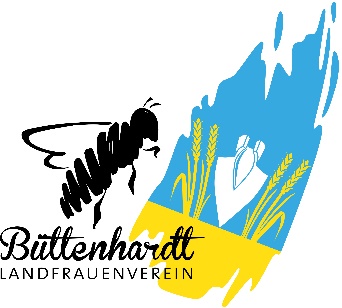 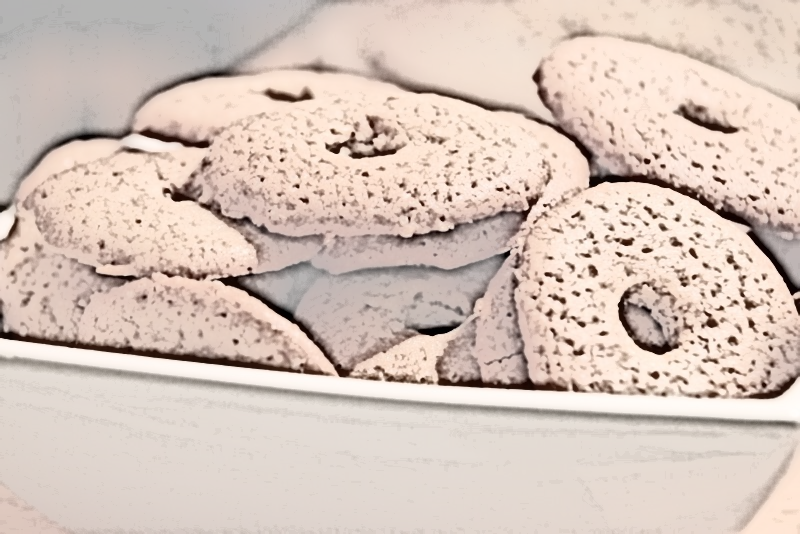 Schlemmen und geniessenim Kanton Luzern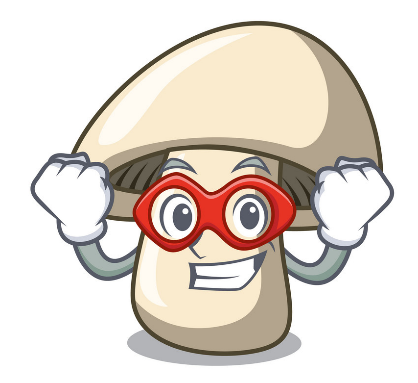 Liebe Bargemer-/ Büttenhardter- / Lohnemer-/Merishauser- und Stettemer- LandfrauenHiermit lädt der Büttenhardter-Landfrauenverein herzlich zum gemeinsamen Schlemmerausflug in den Kanton Luzern ein. Datum:	Dienstag 21. September 2021Programm: 	7.20 Uhr	Abfahrt in Lohn oder 7.30 Uhr Tierheim Schaffhausen		9.30 Uhr	Kaffeehalt im Gasthaus St. Wendelin		10.45 Uhr	Besichtigung der Firma Wauwiler ChampignonsMan kennt sie, die feinen Champignons und weiss trotzdem nicht viel über deren Produktion. Zusammen besichtigen wir einen der grössten und modernsten Champignons Produktionsbetriebe der Schweiz.Dauer 1h11.30 Uhr 	Weiterfahrt nach Eich. Gemeinsames Mittagessen oberhalb des Sempachersees14.00 Uhr	auf nach Willisau		Besichtigung der Firma Hug Willisauer Ringli Kennt ihr die Geschichte der Willisauer Ringli? Wir sind live dabei bei der Entstehung der Köstlichkeiten und können danach im Ringli- Lädeli nach Lust und Laune einkaufen und geniessen. 		16.00 Uhr 	Zeit zur freien Verfügung in Willisau		17.30 Uhr 	Rückfahrt nach SchaffhausenKosten:	ca. 85 Fr., je nach Teilnehmeranzahl ( inkl. Carfahrt, Führung und Mittagessen exklusiv Getränke, Kaffee und Gipfeli zulasten des Vereins)Anmeldung:	bis zum 1.9.2021 bei Nicole Bernhard, nicole.bernhard@hotmail.com, 079/832 52 35	oder bei euren SektionspräsidentinnenWir freuen uns auf einen interessanten uns lustigen Ausflug mit Euch!